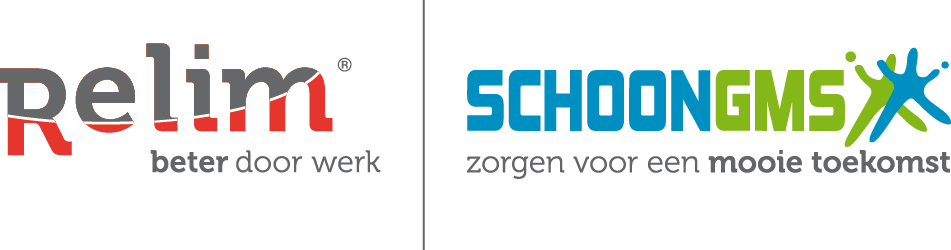 Wilt u als kandidaat of als verwijzer iemand aanmelden voor dienstverlening van Relim Schoon GMS? Vul dan a.u.b. onderstaande gegevens in en stuur het aanmeldingsformulier naar het e-mailadres: aanmelding@relim.nl.Na ontvangst van het aanmeldingsformulier nemen wij binnen 1 werkdag contact met u op.Hebt u vragen over de aanmelding? Neem dan contact op met de heer Jacques Starreveld, via j.starreveld@schoongms.nl. Persoonsgegevens kandidaatVerwijzer (indien anders dan kandidaat)Het aanmeldingsformulier wordt strikt vertrouwelijk behandeld.Wij danken u voor het vertrouwen in Stichting Relim Schoon GMS. Voor meer informatie over onze organisatie kunt u gebruik maken van onze website: https://www.relim.nl/ Achternaam en voorlettersRoepnaamStraat en huisnummerPostcodeWoonplaatsTelefoonnummerE-mailadresOrganisatie AchternaamVoornaam Functie Straat en huisnummerPostcodePlaatsTelefoonnummerE-mailadres